РОССИЙСКАЯ ФЕДЕРАЦИЯ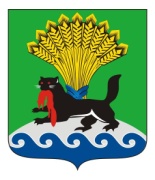 ИРКУТСКАЯ ОБЛАСТЬИРКУТСКОЕ РАЙОННОЕ МУНИЦИПАЛЬНОЕ ОБРАЗОВАНИЕАДМИНИСТРАЦИЯПОСТАНОВЛЕНИЕот «22» ноября 2016г				                                          	               № 387О внесении изменений в состав организационного комитетапо празднованию80-летия Иркутского района в 2017 году           В связи с кадровыми изменениями в администрации Иркутского районного муниципального образования (далее – АИРМО), руководствуясь ст.ст. 39, 45, 54 Устава Иркутского районного муниципального образования: ПОСТАНОВЛЯЕТ: 1.  Пункт 1 постановления № 274 от 31.08.2016 «О создании оргкомитета по празднованию 80-летия Иркутского района в 2017 году» читать в следующей редакции: «Создать при администрации Иркутского районного муниципального образования (далее – АИРМО) оргкомитет по подготовке празднования 80-летия Иркутского района в 2017 году на срок до проведения мероприятия, в составе:Пур Г.И. – первый заместитель Мэра района, председатель оргкомитета;Новосельцев П.Н.- заместитель Мэра - руководитель аппарата, заместитель председателя оргкомитета;Патракова О.В. – начальник отдела по информационной политике комитета по социальной политике АИРМО, секретарь оргкомитета;Члены оргкомитета:Жук И.В. – заместитель Мэра района;Булатова М.И. – председатель комитета по муниципальному финансовому контролю АИРМО;Михайлова Е.В. – председатель  комитета по социальной политике АИРМО;Базикова С.В. – начальник организационно-технического управления АИРМО;Менг А.А. – председатель Думы Иркутского района (по согласованию);Зайнулина О.А.- и.о. начальника отдела культуры АИРМО;Коврига А.Г.– начальник отдела физической культуры, спорта и молодежной политики АИРМО;Медведева Л.В. – начальник отдела по связям с общественностью комитета по социальной политике АИРМО;Зарипов Р.Р. – начальник управления образования АИРМО;Грошев И.А. – директор МКУ ИРМО «Хозяйственно-эксплуатационная служба Иркутского района»;2. Организационно-техническому управлению администрации Иркутского районного муниципального образования внести в оригинал постановления администрации Иркутского районного муниципального образования от 31.08.2016 № 274 «О создании оргкомитета по празднованию 80-летия Иркутского района в 2017 году» информацию о внесении изменений. 3. Контроль исполнения настоящего постановления возложить на первого заместителя Мэра.Мэр района                                                                                        Л.П. ФроловПодготовил:Зам. начальника отдела по информационной политике                                                    С.Ю. Позняк «__»_______________2016г.	СОГЛАСОВАНО:Начальник правового управления «__»_______________2016г.	                                                      В.Г. СлинковаПредседатель комитета по социальной политике 							    Е.В. Михайлова«__» ______________ 2016г.   	И.о.начальника отдела культуры «__» ______________ 2016г.   					     О.А. Зайнулина Начальник управления образования «___» ____________2016г. 					 	     Р.Р. Зарипов СПИСОК РАССЫЛКИ:В делоЧленам оргкомитета (по списку)